第一季素養導向評量工作坊(一)-中文閱讀素養 課程表日期:108年3月29日報名命題工作坊人員於通過報名資格審核後，由本院另以電子郵件通知。本工作坊課程含命題實作，請學員自行攜帶筆記型電腦、可供命題參佐之書籍或教科書。全程參與的學員得核實登記研習時數7小時；（部份參與的學員以簽到單核實登記研習時數）並傳送至「教育部全國教師在職進修資訊網」。第一季素養導向評量工作坊(二)-數學素養 課程表日期:108年3月29日報名命題工作坊人員於通過報名資格審核後，由本院另以電子郵件通知。本工作坊課程含命題實作，請學員自行攜帶筆記型電腦、可供命題參佐之書籍或教科書。全程參與的學員得核實登記研習時數7小時；（部份參與的學員以簽到單核實登記研習時數）並傳送至「教育部全國教師在職進修資訊網」。第一季素養導向評量工作坊(三)-科學領域素養課程表日期:108年3月29日報名命題工作坊人員於通過報名資格審核後，由本院另以電子郵件通知。本工作坊課程含命題實作，請學員自行攜帶筆記型電腦、可供命題參佐之書籍或教科書。全程參與的學員得核實登記研習時數7小時；（部份參與的學員以簽到單核實登記研習時數）並傳送至「教育部全國教師在職進修資訊網」。第一季素養導向評量工作坊(四)-英文素養課程表日期:108年3月29日報名命題工作坊人員於通過報名資格審核後，由本院另以電子郵件通知。本工作坊課程含命題實作，請學員自行攜帶筆記型電腦、可供命題參佐之書籍或教科書。全程參與的學員得核實登記研習時數7小時；（部份參與的學員以簽到單核實登記研習時數）並傳送至「教育部全國教師在職進修資訊網」。第一季素養導向評量工作坊(五)-社會素養課程表日期:108年3月29日報名命題工作坊人員於通過報名資格審核後，由本院另以電子郵件通知。本工作坊課程含命題實作，請學員自行攜帶筆記型電腦、可供命題參佐之書籍或教科書。全程參與的學員得核實登記研習時數7小時；（部份參與的學員以簽到單核實登記研習時數）並傳送至「教育部全國教師在職進修資訊網」。社會領域實作與研討，採分組實作，課程中除示範解說，講師們會同步帶領各組負責實作命題與修題回饋。國家教育研究院 活動報名系統說明路徑:國教院網站/研習資訊/報名系統/年度活動計畫/開放報名中請先搜尋國教院網站後，點進功能列的研習資訊裡的子項目報名系統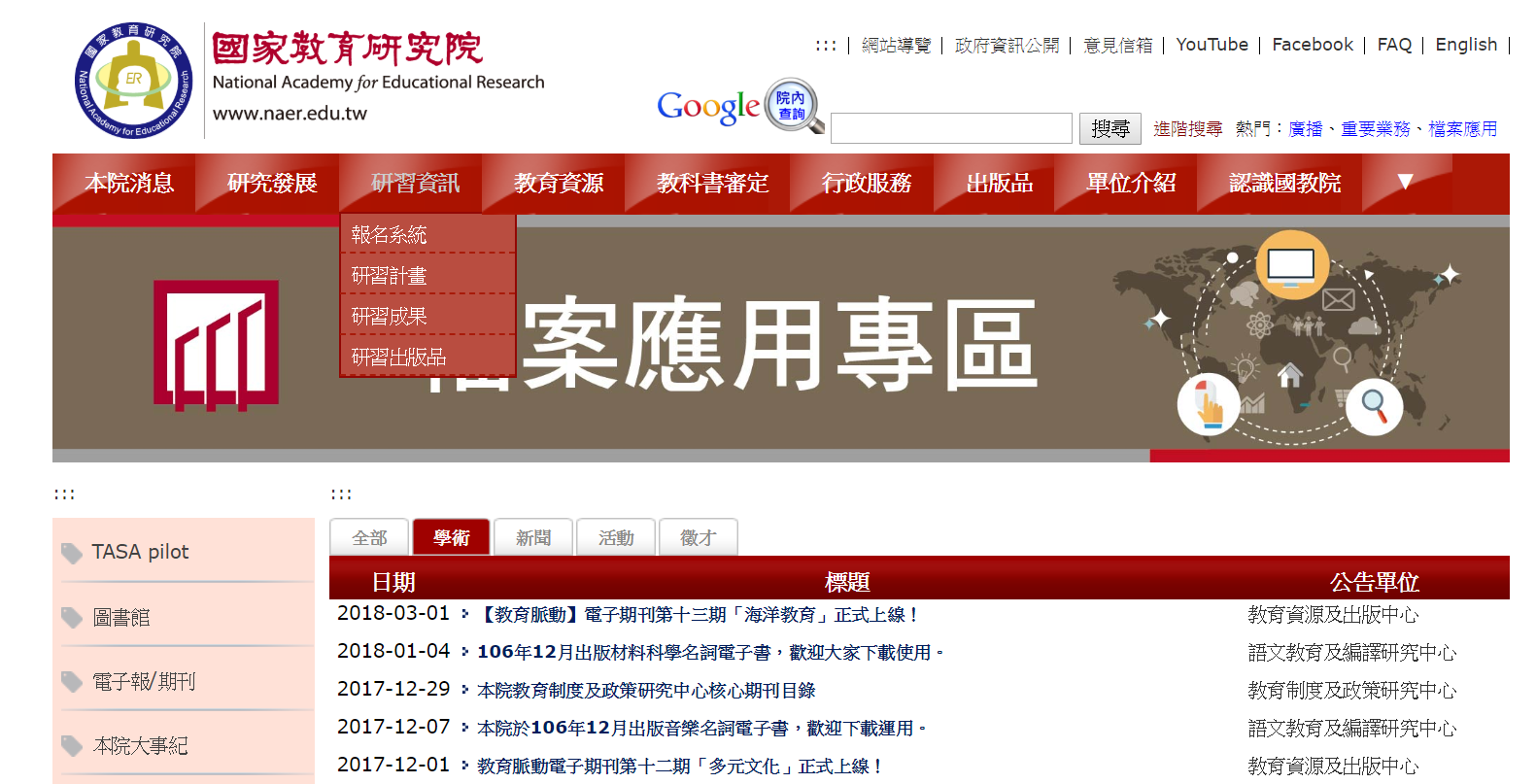 進入研習及活動資訊網後，將網頁下拉點選左下角年度活動計畫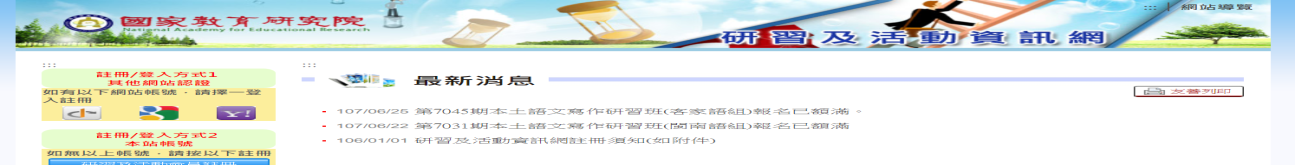 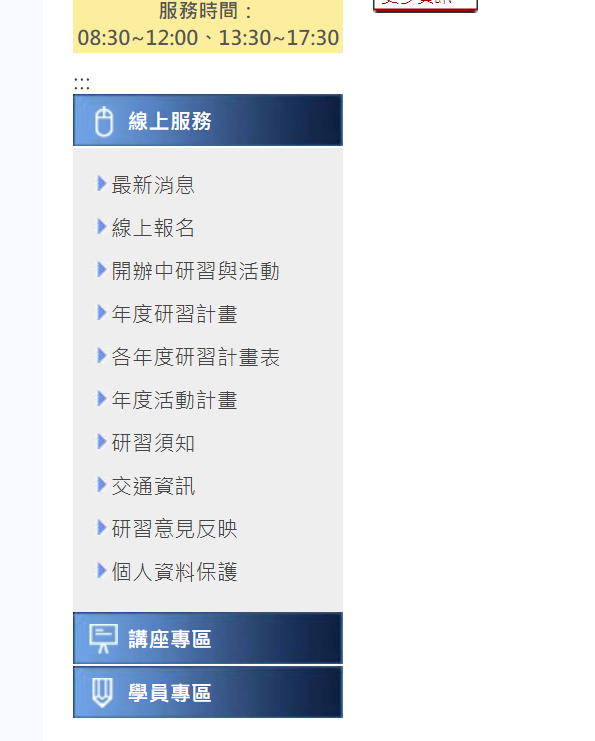 進入後找到欲參加的活動後點選開放報名中登入資料即可。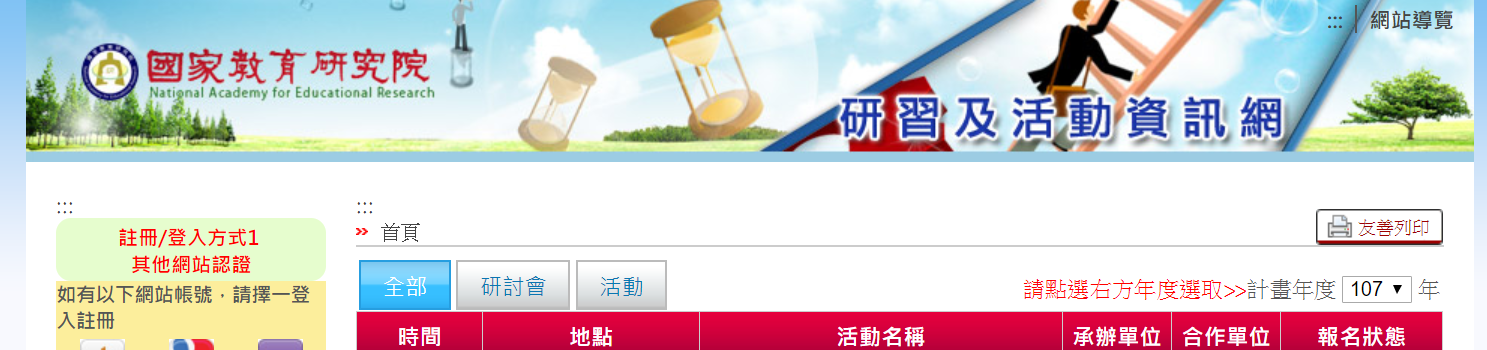 1 2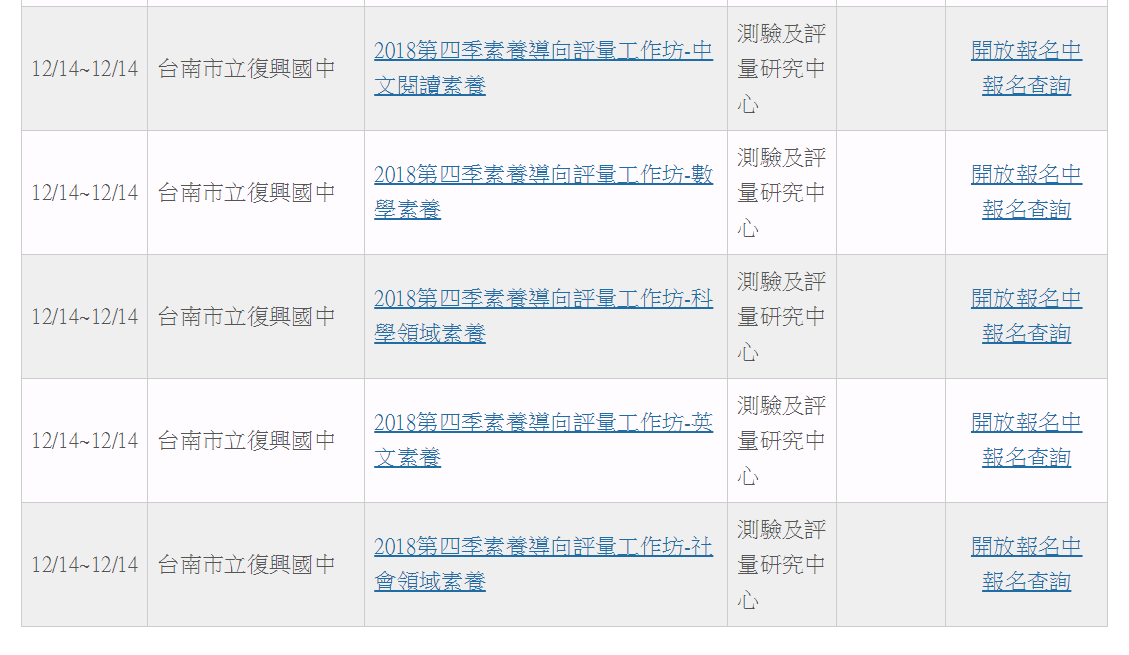 課程內容及講座課程內容及講座課程內容及講座課程內容及講座地點時  間課程名稱講  座本院臺北院區會議室9:00-9:30報      到報      到本院臺北院區會議室9:30-10:30中文閱讀素養試題命題與實作I謝佩蓉（本院測驗及評量研究中心助理研究員）陳毓欣(本院測驗及評量研究中心博士後研究人員)暫定本院臺北院區會議室10:30-10:40休      息休      息本院臺北院區會議室10:40-12:10中文閱讀素養試題命題與實作II謝佩蓉（本院測驗及評量研究中心助理研究員）陳毓欣(本院測驗及評量中心研究博士後研究人員)暫定本院臺北院區會議室12:10-12:40午      餐午      餐本院臺北院區會議室12:50-14:20中文閱讀素養試題命題與實作III謝佩蓉（本院測驗及評量研究中心助理研究員）吳美如(本院測驗及評量研究中心命題專員)暫定本院臺北院區會議室14:20-14:40休      息休      息本院臺北院區會議室14:40-16:10中文閱讀素養試題命題與實作IV謝佩蓉（本院測驗及評量研究中心助理研究員）吳美如(本院測驗及評量研究中心命題專員)暫定本院臺北院區會議室16:10-賦      歸賦      歸課程內容及講座課程內容及講座課程內容及講座課程內容及講座地點時  間課程名稱講  座本院臺北院區會議室9:00-9:30報      到報      到本院臺北院區會議室9:30-10:30數學素養試題命題與實作I吳慧珉(本院測驗及評量研究中心副研究員)邱怡靜(本院測驗及評量研究中心學科專員)暫定本院臺北院區會議室10:30-10:40休      息休      息本院臺北院區會議室10:40-12:10數學素養試題命題與實作II吳慧珉(本院測驗及評量研究中心副研究員)余陳宗(本院測驗及評量研究中心學科專員)暫定本院臺北院區會議室12:10-12:40午      餐午      餐本院臺北院區會議室12:50-14:20數學素養試題命題與實作III吳正新(本院測驗及評量研究中心助理研究員)暫定本院臺北院區會議室14:20-14:40休      息休      息本院臺北院區會議室14:40-16:10數學素養試題命題與實作IV吳正新(本院測驗及評量研究中心助理研究員)暫定本院臺北院區會議室16:10-賦      歸賦      歸課程內容及講座課程內容及講座課程內容及講座課程內容及講座地點時  間課程名稱講  座本院臺北院區會議室9:00-9:30報      到報      到本院臺北院區會議室9:30-10:30科學領域素養試題命題與實作I蕭儒棠 (本院測驗及評量研究中心助理研究員)本院臺北院區會議室10:30-10:40休      息休      息本院臺北院區會議室10:40-12:10科學領域素養試題命題與實作II曾姿霖、陳姿潔(本院測驗及評量研究中心學科專員)暫定本院臺北院區會議室12:10-12:40午      餐午      餐本院臺北院區會議室12:50-14:20科學領域素養試題命題與實作III國家教育研究院 研究教師曹雅萍(臺北市立中山女子高中教師)暫定本院臺北院區會議室14:20-14:40休      息休      息本院臺北院區會議室14:40-16:10科學領域素養試題命題與實作IV國家教育研究院 研究教師曹雅萍(臺北市立中山女子高中教師)暫定本院臺北院區會議室16:10-賦      歸賦      歸課程內容及講座課程內容及講座課程內容及講座課程內容及講座地點時  間課程名稱講  座本院臺北院區會議室9:00-9:30報      到報      到本院臺北院區會議室9:30-10:30英文素養試題命題與實作I與談人:郭慧敏             (新北市立中和高級中學教師)劉怡佩、陳品文 (本院測驗及評量研究中心命題專員)暫定本院臺北院區會議室10:30-10:40休      息休      息本院臺北院區會議室10:40-12:10英文素養試題命題與實作II劉怡佩、陳品文 (本院測驗及評量研究中心命題專員)暫定本院臺北院區會議室12:10-12:40午      餐午      餐本院臺北院區會議室12:50-14:20英文素養試題命題與實作III劉怡佩、陳品文 (本院測驗及評量研究中心命題專員)暫定本院臺北院區會議室14:20-14:40休      息休      息本院臺北院區會議室14:40-16:10英文素養試題命題與實作IV劉怡佩、陳品文(本院測驗及評量研究中心命題專員)暫定本院臺北院區會議室16:10-賦      歸賦      歸課程內容及講座課程內容及講座課程內容及講座課程內容及講座地點時  間課程名稱講  座本院臺北院區會議室9:00-9:30報      到報      到本院臺北院區會議室9:30-10:30社會領域素養試題命題與實作I謝名娟(本院測驗及評量研究中心研究員)待聘(本院測驗及評量研究中心學科專員)暫定本院臺北院區會議室10:30-10:40休      息休      息本院臺北院區會議室10:40-12:10社會領域素養試題命題與實作II
待聘外聘講師 2人 (分組實作)本院臺北院區會議室12:10-12:40午      餐午      餐本院臺北院區會議室12:50-14:20社會領域素養試題命題與實作III待聘外聘講師 2人 (分組實作)本院臺北院區會議室14:20-14:40休      息休      息本院臺北院區會議室14:40-16:10社會領域素養試題命題與實作IV待聘外聘講師 2人 (分組實作)本院臺北院區會議室16:10-賦      歸賦      歸